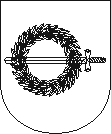 KLAIPĖDOS RAJONO SAVIVALDYBĖS MERASpotvarkisDĖL neeilinio SAVIVALDYBĖS TARYBOS POSĖDŽIO2019 m. balandžio 25 d. Nr. MV-32
GargždaiVadovaudamasis Lietuvos Respublikos vietos savivaldos įstatymo 13 straipsnio 4 dalimi, 20 straipsnio 2 dalies 1 punktu, š a u k i u  neeilinį Klaipėdos rajono savivaldybės tarybos posėdį 2019 m. gegužės 3 d. 10 val. (Savivaldybės posėdžių salė, Klaipėdos g. 2, Gargždai).Darbotvarkė:1. Dėl Klaipėdos rajono savivaldybės tarybos komitetų sudarymo, jų narių skaičiaus ir įgaliojimų nustatymo. Pranešėjas B. Markauskas.2. Dėl Klaipėdos rajono savivaldybės tarybos Kontrolės komiteto sudarymo ir įgaliojimų nustatymo. Pranešėjas B. Markauskas.3. Dėl Klaipėdos rajono savivaldybės tarybos Kontrolės komiteto pirmininko skyrimo. Pranešėjas B. Markauskas.4.  Dėl Klaipėdos rajono savivaldybės tarybos Kontrolės komiteto pirmininko pavaduotojo skyrimo. Pranešėjas B. Markauskas.5. Dėl Klaipėdos rajono savivaldybės tarybos narių delegavimo į Klaipėdos regiono plėtros tarybą. Pranešėjas B. Markauskas.6. Dėl Klaipėdos rajono savivaldybės tarybos atstovų išrinkimo į Lietuvos savivaldybių asociacijos suvažiavimus. Pranešėjas B. Markauskas.7. Dėl Klaipėdos rajono savivaldybės administracijos direktoriaus skyrimo. Pranešėjas B. Markauskas.8. Dėl kandidatų į Gargždų miesto piliečio garbės vardą atrankos komisijos sudarymo. Pranešėjas G. Bareikis.9. Dėl Klaipėdos rajono savivaldybės strateginio planavimo komisijos sudarymo. Pranešėjas B. Markauskas.10. Dėl Socialinės paramos teikimo komisijos sudarymo. Pranešėja D. Gumuliauskienė.11. Dėl Klaipėdos rajono savivaldybės turizmo tarybos sudarymo. Pranešėja R. Kučinskaitė.12. Dėl Klaipėdos rajono savivaldybės tarybos 2019 m. vasario 28 d. sprendimo Nr. T11-45 „Dėl Klaipėdos rajono savivaldybės visuomenės sveikatos rėmimo specialiosios programos 2019 m. priemonių ir sąmatos tvirtinimo“ pakeitimo. Pranešėja L. Kaveckienė.13. Dėl Klaipėdos rajono savivaldybės tarybos 2017 m. birželio 29 d. sprendimo Nr. T11-239 „Dėl nevyriausybinių organizacijų ir bendruomeninės veiklos stiprinimo 2017−2019 metų veiksmų plano įgyvendinimo 2.3 priemonės „Remti bendruomeninę veiklą savivaldybėse“ įgyvendinimo Klaipėdos rajone aprašo tvirtinimo” pripažinimo netekusiu galios. Pranešėja L. Kaveckienė.14. Dėl UAB „Ruslytas“ atleidimo nuo vietinės rinkliavos mokėjimo už leidimo prekiauti ar teikti paslaugas savivaldybės tarybos nustatytose viešosiose vietose išdavimą. Pranešėja R. Kučinskaitė.Savivaldybės meras			                                       Bronius Markauskas